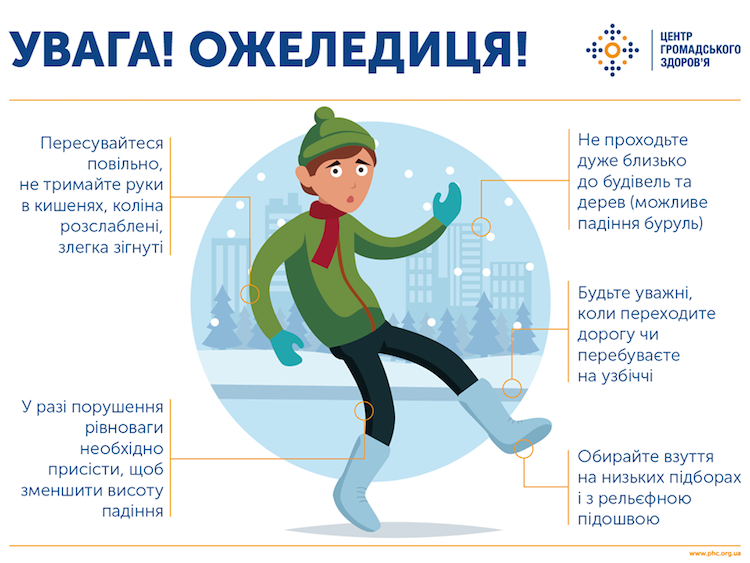 Щоб уникнути травмування виконуйте наступні правила:Пересувайтесь повільно, руки не тримайте в кишенях. Коліна розслаблені, трохи зігнуті.Якщо ви втратили рівновагу – присядьте. Так ви зменшите висоту падіння.Не проходьте близько біля будівель та дерев (можливе падіння буруль).Будьте обережні, коли переходите дорогу або перебуваєте на узбіччі.Обирайте взуття на низьких підборах та з рельєфною підошвою.Також ризики травмування знизять такі поради:Заздалегідь плануйте свій час, щоб не поспішати.Спробуйте спланувати маршрут так, щоб уникати нерозчищених та покритих кригою місць.Не несіть великі та важкі предмети, які можуть затулити огляд та порушити рівновагу.Обережно на паркуванні. Обирайте місця, які розчищенні від льоду. Якщо ви виходите або сідаєте в машину, тримайтесь за неї.Коли ви крокуєте, не відволікайтесь на ґаджети.Якщо вам все ж таки доводиться йти по кризі:Робіть маленькі кроки або ніби волочіть ноги.Трішки нахиляйтесь, коли крокуєте. Так, щоб ваш центр тяжіння був над ногами. Так роблять пінгвіни. Думайте, що ви пінгвін і все буде добре.Якщо йдете кригою, уникайте нерівностей.Фельдшер санітарний відділення епідеміологічного нагляду (спостереження) та профілактики неінфекційних захворюваньРогатинського відділу Івано-Франківського районного відділуДУ «Івано-Франківський ОЦКПХ МОЗ»                                          Богданна Демська